Отчет от гимназии имени Наби Даули – 7 день ВНД «Семейное чтение»Одним из важных и наиболее необходимых видов совместной деятельности родителей и детей является семейное чтение. 
Чтение занимает одно из важных мест в развитии ребёнка наряду с развивающими играми, общением с природой, музыкальным и художественным образованием. Книги расширяют кругозор детей, учат их мыслить, развивают воображение, речь, память, то есть выполняют познавательную и развивающую функции.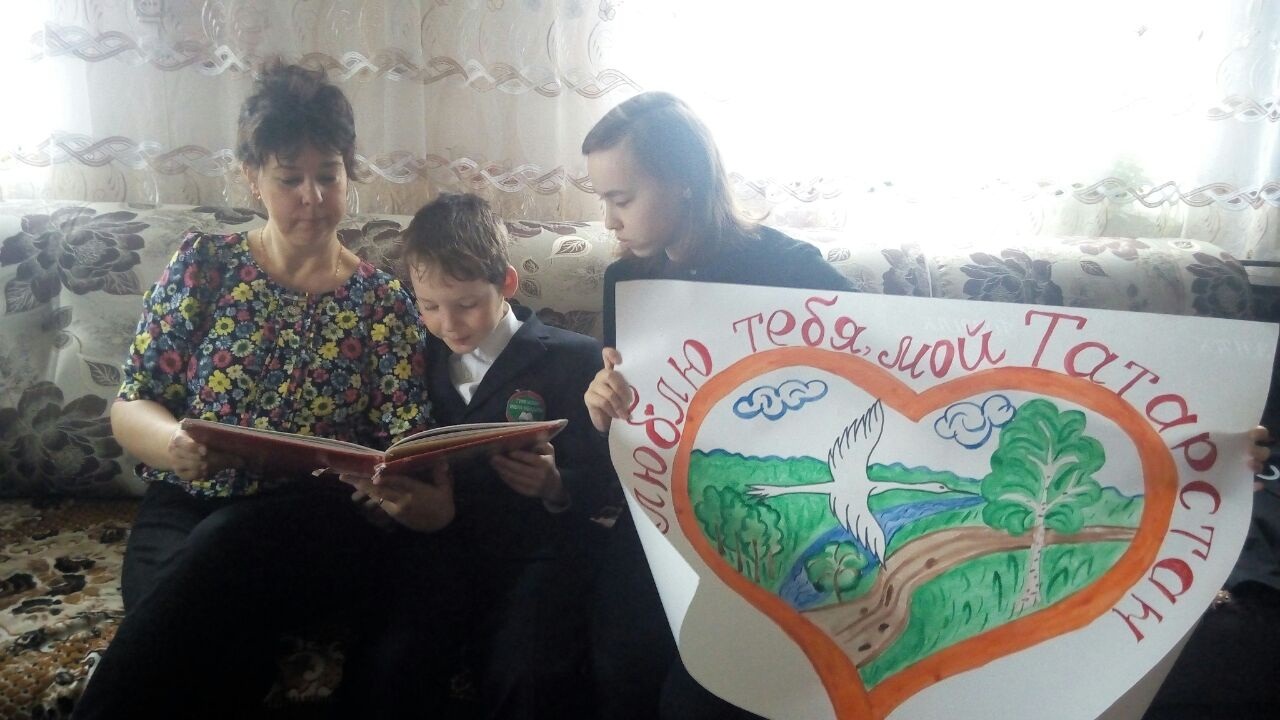 